          Открытое  занятие для  сотрудников  ДОУ  по  ознакомлению  с  художественной  литературой                                     в  средней  группе   Тема: Пересказ рассказа  «Пришла  весна»   (по Л.Н.Толстому)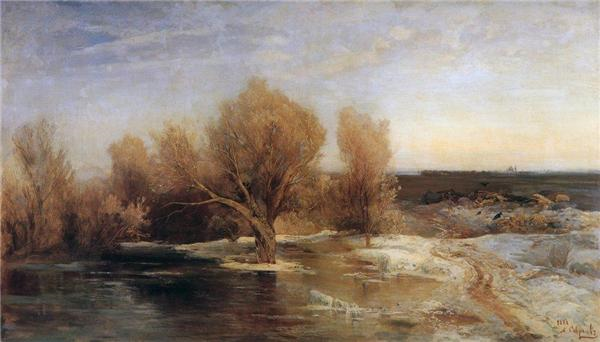 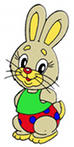 Провела – воспитатель Власова Ирина  ТимофеевнаДата проведения – 24  марта 2011 годаг.Москва, ГОУ  Д/С № 2526Цель – обучение  связному последовательному  пересказу  текста с  наглядной  опорой в виде  графических схем, отображающих последовательность событий.Основные  задачи:- Образовательные:   учить  целостно  и  эмоционально  воспринимать  произведения  с  природоведческим  содержанием;  учить детей отвечать на вопросы предложениями из 2-3 слов; продолжать учить образовывать существительные  с  уменьшительно-ласкательными  суффиксами.-Развивающие:  развивать у детей зрительную и слуховую  память, мышление, грамматическую, диалогическую и связную речь.- Воспитательные: воспитывать  любовь  к  природе, умение  выслушать собеседника.Методические  приемы:        Чтение  произведения, беседа, пересказ,   игра с  мячом «Назови  ласково», рассматривание  иллюстрации, чтение стихотворения, сюрпризный  момент, подарки детям.Оборудование:        Картина  Саврасова  А.К. «Весна», опорные  картинки, схемы, мяч,  игрушка – заяц, подарочный  пакет, кусочек  дощечки, емкость с  водой, емкость пустая, подарки -деревянные  лодочки (по  количеству  детей), портрет писателя Л.Н.Толстого.Предварительная  работа: - Рассматривание   иллюстраций   по  теме  «Весна».- Знакомство  со  схематическими  изображениями к  рассказу.- Наблюдения  в  природе.Лексический   материал:                                                      Х О Д     З А Н Я Т И Я:Организационный  момент. Развитие  речевого слуха, произвольного внимания, мышления.Педагог: Дети, послушайте стихотворение. Про какое  время  года  в нем говорится?                                     К  нам  весна  шагает                                     Быстрыми  шагами,                                     И сугробы  тают                                     Под  ее  ногами.                                     Черные  проталины                                     на   полях  видны.                                     Видно, очень  теплые                                      ноги у  весны.                    (И.Токмакова)Подготовка  к  восприятию  текста. Создание  фона  восприятия  текста.Сюрпризный  момент.Воспитатель( незаметно стучит за  ширмой):- Ой, ребята, по-моему, кто –то  к  нам  в  гости  пришел…Воспитатель  заглядывает за  ширму.- Что-то он  стесняется  выходить…А давайте  угадаем, кто это:                    Длинные  ушки,                     серое  брюшко.                     Кто же  это, угадай-ка…                     Ну, конечно, это…(ЗАЙКА)- Правильно, дети. Это зайчик. (Показывает зайчика из-за  ширмы)- Посмотрите, как  зайчик  радуется, что  его  шубка поменялась на новую.   Кажется,  он что-то хочет мне  сказать…  (Воспитатель  подносит  зайчика  к  уху.)- Он  говорит, что он  принес вам  подарок  в  красивом пакете.  (Педагог показывает  детям  подарочный  пакет)- Давайте посмотрим, что  в  нем  лежит?  (Педагог  открывает  сундучок  и достает картину Саврасова А.К. «Весна»)- Ребята, скажите, какое  время  года  изображено? (Весна)Если  дети затрудняются  ответить, то педагог помогает детям  наводящими вопросами.Чтение  рассказа. Развитие произвольного внимания.– Ребята, я  вам прочитаю небольшой  рассказ «Пришла  весна». А  написал  его Лев  Николаевич  Толстой.  (Педагог показывает портрет писателя) Лев  Николаевич – это русский  писатель. Он  жил  и  творил больше 100 лет назад. Но  до  сих  пор  его  книги читают взрослые и дети: о войне, о животных, добре  и зле…Толстой написал много произведений  для детей, в  том числе и  рассказы…Он  даже  открыл  школу  в  Ясной  Поляне, чтобы  научить  детей  грамоте, читать и писать. И   сам преподавал в ней. Итак, слушаем рассказ о природе…                                      Пришла  весна.        Пришла  весна, потекла  вода. Дети взяли дощечки, сделали лодочку, пустили  лодочку  по  воде.  Лодочка  плыла, а  дети бежали   за  нею, ничего впереди  себя  не видали и  в  лужу упали…Словарная  работа.-Ребята, выражение  «Пришла  весна» как можно сказать по-другому?  (Наступила  весна.)- А вы знаете, что такое  дощечки?  (Это кусочки дерева, это полоски дерева)- Правильно. Это кусочек  дерева, из которого   можно  сделать любую  форму, например, вот такую.  (Демонстрация.)      Далее  объяснение глагольной  лексики  путем демонстрации действия.Педагог  «демонстрирует»  детям  глаголы «потекла» и «пустили».Глагол «потекла». Берется небольшая  емкость под наклоном и  в  нее  вливается вода. В это время  педагог комментирует, что вода  потекла.Глагол  «пустить». Берется  лодочка, сделанная  своими руками, и опускается  в  воду. В это время  воспитатель говорит, что  вот так  дети пускали лодочки.Беседа  по  содержанию. Развитие  диалогической  речи.Дети отвечают полным предложением. Педагог уточняет ответы,  выставляет опорные  схемы на доске.       - Какое   время   года  наступило? (Наступила  весна.)       - Что  сделали дети? (Дети  сделали лодочки.)      - Из  чего  они сделали  лодочку? (Лодочку  сделали из дощечек.)      - Куда  они пустили лодочку? (Лодочку  пустили  по  воде.)      - Лодочка  плыла  или  стояла  на  воде? (Лодочка  плыла.)      -  Что  делали дети? (Дети бежали.)      - Чем  закончился  рассказ? (Дети  упали   в  лужу.) Игра  с   мячом  «Назови ласково».  Совершенствование  умения  образовывать  существительные  с уменьшительно-ласкательными суффиксами.-Ребята, давайте мы  с  вами поиграем  с  мячом  «Назови  ласково».                               Лексический  материал:доска- дощечки, лодка – лодочки,вода – водичка.лужа – лужицы.Повторное  чтение  рассказа.  Развитие долговременной слухо-речевой  памяти.– Ребята, я  вам сейчас  еще  раз  прочитаю  рассказ. 8.  Пересказ по плану  с  наглядной  опорой   в  виде  графических схем. Развитие       связной  речи. Формирование  навыка работы  по  алгоритму.- А  теперь  вы  давайте  расскажите по то, как  наступила  весна.Пересказ  рассказа  всеми детьми  по  цепочке и индивидуально.9. Итог.– С  каким   произведением   вы   сегодня   познакомились?   (С   произведением «Пришла весна»)- А  кто  его  написал? (Его написал Лев  Николаевич  Толстой)- Вы  сегодня  все  такие  молодцы, и  зайчик  приготовил  вам  сюрприз.Педагог  показывает  детям  лодочки, сделанные из  дерева, и  предлагает  их  пустить  по  воде.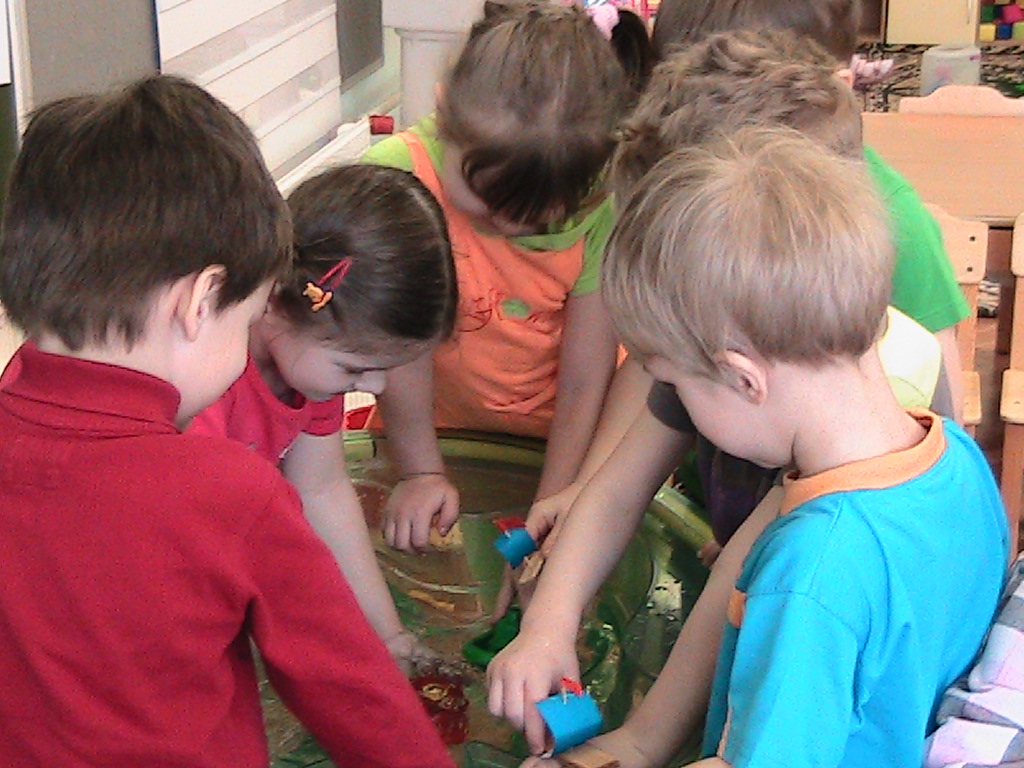                                                Используемая   литература:1.    Конспекты  занятий  по  обучению детей   пересказу с использованием опорных  схем. Средняя группа. Учебно-методическое  пособие.  Лебедева Л.В, Козина И.В, Кулакова Т.В и др. Центр педагогического образования, Москва, 2008                                                   П Р И Л О Ж Е Н И Е                     Опорные  картинки  к  рассказу  «Пришла  весна»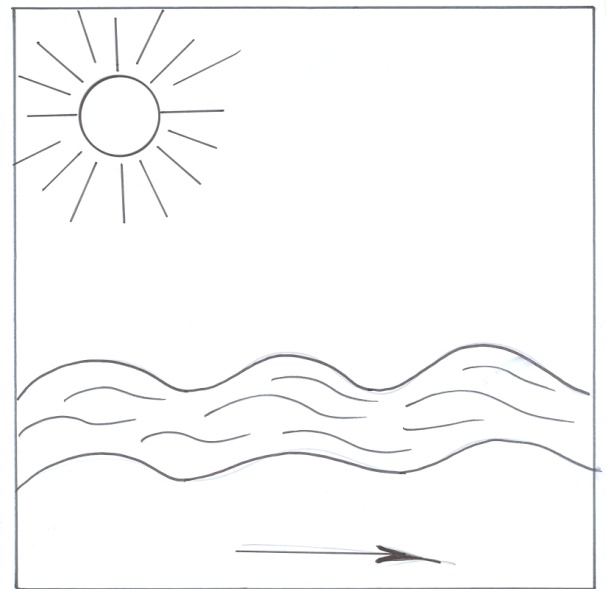                                                                1.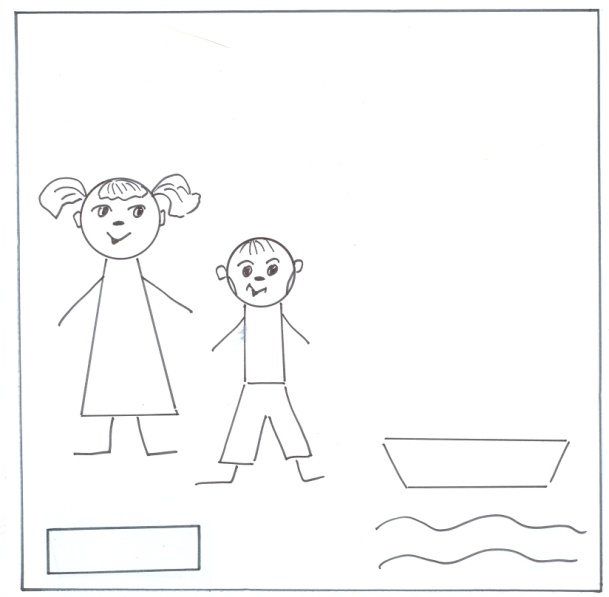                                                                       2.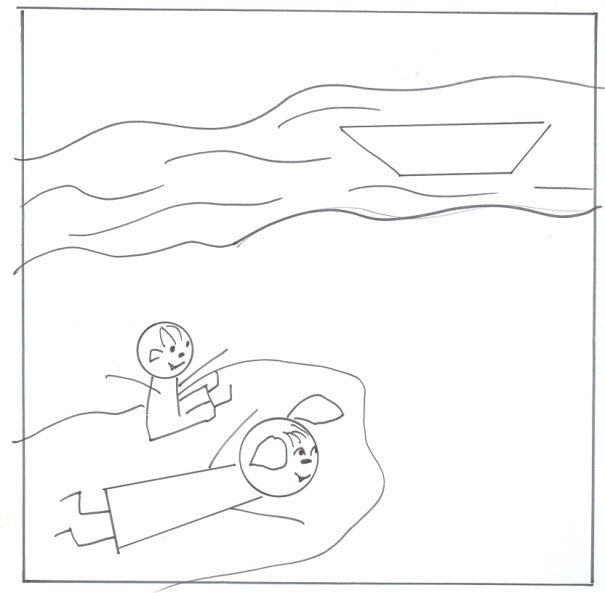                                                                  3.Части  речиСлова, сложные  по смыслуСлова, сложные по слоговой структуреСуществительныеДощечкиДощечка,  лодочкаГлаголыПустили, потеклаПустили,  потекла